11th SeptemberPlease help your people to act justly, love mercy and walk humbly standing for grace and truth in Christ’s name. Please guide Christian Organisations so that they can entrust their donations to responsible and honest agencies.18th SeptemberHoly Spirit please guide Church leaders to know when and how to speak out about issues of social justice in our confused and hurting world. We bring you our broken world and ask you to come against the forces of violence and deceit and bring hope to all who fight for freedom.25th SeptemberPrince Of Peace we intercede for the people of Ukraine and also for those in other countries where liberty and democracy are under attack. Where there is separation, anxiety, grief, and fear please send help through the generosity of the host countries.2nd OctoberGod with NHS waiting lists still rising we remember all who are worried not only about their loved ones but also their own health problems. Lord be a “very present “help to people with chronic conditions. We pray for people with dementia and for those who care for them.9th OctoberLord, we thank you for every success in fighting cancer and other life-threatening diseases. We pray for further progress within the research trials.16th OctoberGod who is our refuge and strength please help those working with our “listening “agencies to identify, analyse and disrupt any threats to our national security.23rd OctoberHoly Spirit please teach us to listen intently as we pray and read your word privately and with others.  Help us to love and obey you more each day.30th OctoberThank you, Lord, for the thousands of families who foster children. We pray that they will inspire many others to offer help especially in caring for teenagers and the many siblings who find it difficult to stay together when fostered. 6th NovemberGod of compassion please comfort families who are grieving for relatives or friends who have suffered death or severe trauma during and after the recent epidemic.13th NovemberLord Of all we pray that Christians and others across the world will never cease trying to end the vile trade of human trafficking. Please help us defeat the appalling global trade that destroys millions of lives including one and a half million people in slave-like conditions in Europe, North America, Australia, and Japan.20th NovemberLord, we thank you for the many organisations around the world are aiming to designate many areas of our oceans and lands as sanctuaries and National Parks. Please motivate us to be diligent about how we dispose of refuse and unwanted items. Help us to understand the need to reduce the amount of rubbish which goes into landfill.27th NovemberFather, we pray for our future leaders who today are children. May many of them discover their identity as they grow in discipleship ready to serve their generation.4th DecemberFather God, we thank you for the generous goodwill that motivates people to bless their community by providing many kinds of support. May they connect effectively with all who are in need of your grace.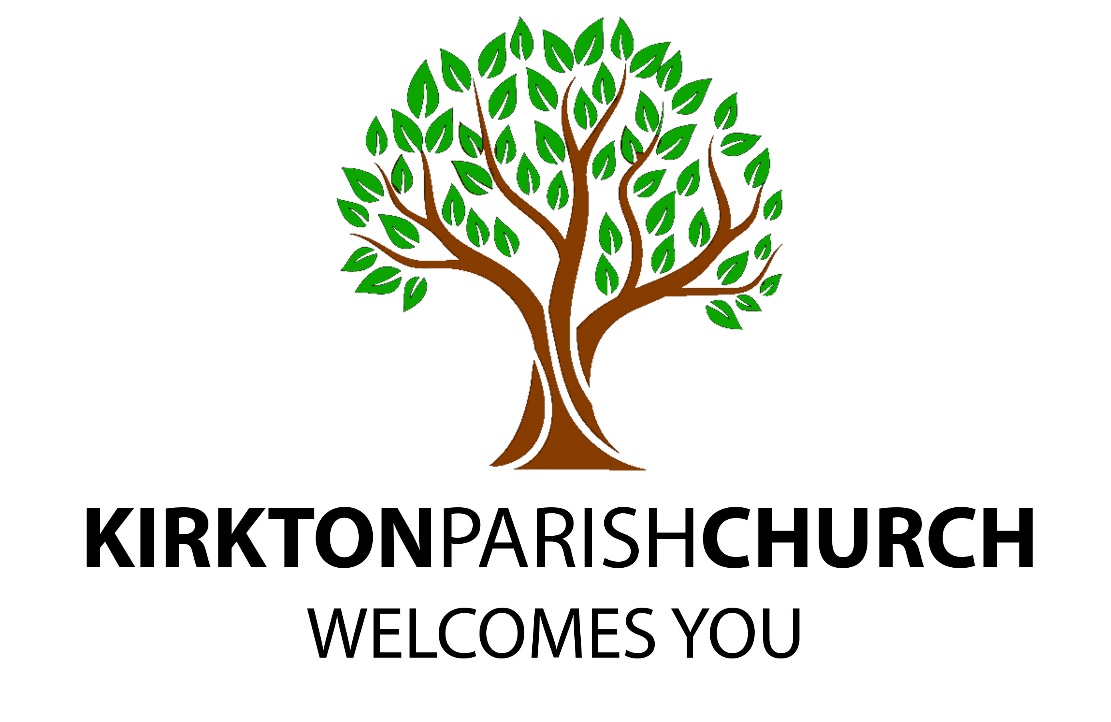 September - December 2022                       Prayer DiaryPHILIPPIANS CH 4: V 6-7 Don’t worry about anything instead, pray about everything. Tell God what you need, and thank him for all he has done. Then you will experience God’s peace, which exceeds anything we can understand. His peace will guard your hearts and minds as you live in Christ Jesus.  Thanks be to God.     